附件3陕西健康码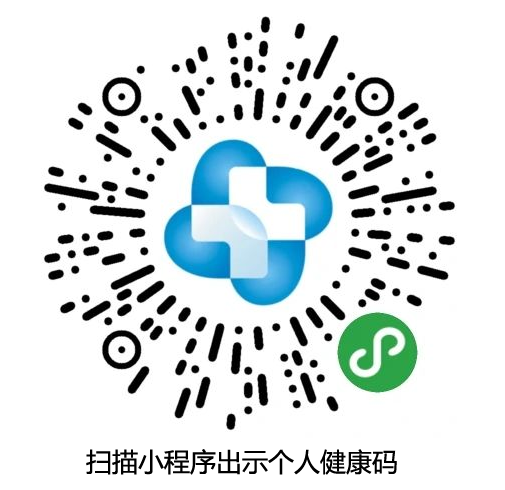 